Срок проведения независимой правовой экспертизы 3 дня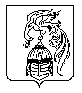 РОССИЙСКАЯ ФЕДЕРАЦИЯИвановская областьСовет Южского муниципального районаРЕШЕНИЕ (ПРОЕКТ)от ________________№_________г.ЮжаО внесении изменений в Отраслевое положение об оплате труда работников учреждений образования Южского муниципального района, утвержденное решением Совета Южского муниципального района от 15.11.2013 № 105В соответствии с Конституцией  Российской Федерации, Федеральным законом  от 16.10.2003 № 131- ФЗ «Об общих принципах организации  местного самоуправления в Российской Федерации», Уставом Южского муниципального района, Совет Южского муниципального района РЕШИЛ:Внести в Отраслевое положение об оплате труда работников учреждений образования Южского муниципального района, утвержденное решением Совета Южского муниципального района от 15.11.2013 № 105 (далее - Положение) следующее изменение:	Пункт 5.2. Положения дополнить вторым абзацем следующего содержания:«Размеры и условия осуществления выплат стимулирующего характера устанавливаются с учетом разрабатываемых в муниципальных учреждениях Южского муниципального района показателей и критериев оценки эффективности труда работников. Оценка эффективности труда работников муниципальных учреждений Южского муниципального района для принятия решения об установлении им выплат стимулирующего характера осуществляется создаваемой в муниципальном учреждении Южского муниципального района комиссией с участием выборного органа профсоюзной организации или по согласованию с выборным органом первичной профсоюзной организации (при наличии такого органа.)»        2.Настоящее решение вступает в силу с момента опубликования. 3. Опубликовать настоящее решение в официальном издании «Правовой Вестник Южского муниципального района».Глава Южского                                      Председатель Советамуниципального района	               Южского муниципального района				В.И. Оврашко					Е.А. МуратоваЛИСТ СОГЛАСОВАНИЯк проекту муниципального правового актаСовета Южского муниципального районаО внесении изменений в Отраслевое положение об оплате труда работников учреждений образования Южского муниципального района, утвержденное решением Совета Южского муниципального района от 15.11.2013 № 105Проект муниципального правового акта вносит:Глава Южского муниципального районаВ соответствии с чем вносится проект_________________текущие вопросы________________/в плановом порядке, текущие вопросы и т.д./Проект согласован:Исполнитель: Зверева О.Г. 2-21-49Дата поступления проектаДата визирования проектаДолжность, фамилия и инициалыПодписьЗамечание (примечание)Глава Южского муниципального района Оврашко В.И. Заместитель Главы района, начальник финансового отдела Ванягина Э.А.Заместитель Главы района по правовым вопросам Еличева Т.А.Председатель трехсторонней комиссии Муратова Е.А.Руководитель аппарата – юрист Совета Южского муниципального района Начальник отдела образования администрации района Бесшапошникова Е.В.